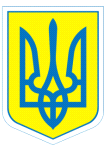 16.05.2016 					м.Харків                    			№ 92Про підготовку матеріально-технічної бази закладу до нового навчального року та роботи в осінньо-зимовий період 2016/2017 роківНа виконання розпорядження голови Харківської обласної державної адміністрації від 29 квітня 2016 року №  165 «Про організаційну роботу з підготовки господарського комплексу та об’єктів соціальної сфери до сталого функціонування  в осінньо-зимовий період 2016/2017 років», керуючись статтями 6 Закону України «Про місцеві державні адміністрації», наказу Департаменту науки і освіти Харківської обласної ради від 12.05.2016 № 227  «Про підготовку матеріально-технічної бази навчальних закладів обласного підпорядкування та професійно-технічних навчальних закладів, які фінансуються з обласного бюджету,  до нового навчального року та роботи в осінньо-зимовий період 2016/2017 років», з  метою своєчасної підготовки матеріально-технічної бази навчального закладу  до нового навчального року та до роботи в осінньо-зимовий період 2016/2017 роківНАКАЗУЮ:1.Заступнику директора з адміністративно-господарської роботи Єрмоленку О.К.:1.1. Забезпечити виконання заходів щодо підготовки навчального закладу до нового навчального року та до роботи в осінньо-зимовий період 2016/2017 років (додаються).Відповідно до визначених термінів1.2. Копію наказу щодо підготовки закладу до роботи в новому навчальному році та в осінньо-зимовий період 2016/2017 років надати до Комунальної установи «Центр матеріально-технічного забезпечення соціального розвитку закладів освіти області».До 02.06.20161.3. Забезпечити контроль за проведенням заходів із підготовки матеріально-технічної бази навчального закладу до нового навчального року та до роботи в осінньо-зимовий період 2016/2017 років.До 31.08.2016До 01.10.20161.4. Тримати на постійному контролі стан проходження опалювального сезону 2015/2016 років у навчальному закладі. Протягом опалювального сезону 2016/2017 років2.Головному бухгалтеру Путєвській В.В. забезпечити фінансування поточних платежів за зареєстрованими в органах казначейства фінансовими зобов’язаннями в межах затверджених асигнувань.Протягом року3. Контроль за виконанням наказу залишаю за собою. Директор					Л.О.МельніковаЗ наказом ознайомлені:			В.В.Путєвська						О.К.ЄрмоленкоДодаток до наказу комунального закладу «спеціальний навчально-виховний комплекс І-ІІ ступенів № 2» Харківської обласної ради від 16.05.2016 № ___Заходищодо підготовки до нового навчального року та роботи в осінньо-зимовий період 2016/2017 років№ з/пЗміст заходуТермін виконанняВідповідальні виконавці1Надати до Комунальної установи «Центр матеріально-технічного забезпечення соціального розвитку закладів освіти області» план організаційно-технічних заходів щодо підготовки до нового навчального року та роботи в осінньо-зимовий період 2016/2017 років. 02.06.2016Єрмоленко О.К., заступник директора з адміністративногосподарської роботи2Забезпечити підготовку теплового господарства до нового опалювального сезону відповідно до вимог Правил підготовки теплових господарств до опалювального періоду, затверджених наказом Міністерства палива та енергетики України та Міністерства житлово-комунального господарства України від 10.12.2008 № 620/378, зареєстровано в Міністерстві юстиції України 31 грудня 2008 року за № 1310/16001До 22.08.2016Єрмоленко О.К., заступник директора з адміністративногосподарської роботи3Забезпечити корегування наявних енергетичних паспортів та розробку норм питомих витрат паливно-енергетичних ресурсів на 2016/2017 роки	До 22.08.2016Єрмоленко О.К.,заступник директора з адміністративно-господарської роботи4Розробити та затвердити план  енергозберігаючих заходів на 2016 рік, спрямованих на зменшення витрат енергоресурсівДо 18.05.2016Єрмоленко О.К., заступник директора з адміністративногосподарської роботи5Забезпечити виконання вимог статі 392 Закону України № 3038-VI  «Про регулювання  містобудівної діяльності» щодо проведення поточного огляду,  періодичного обстеження  та паспортизації об'єктівПостійноЄрмоленко О.К., заступник директора з  адміністративно-господарської роботи6Організувати контроль за об’єктами, де виявлені ознаки аварійності, та підтвердити аварійний стан приміщень висновками спеціалізованих організаційПостійноЄрмоленко О.К., заступник директора з  адміністративно-господарської роботи8Провести обробку вогнетривким розчином дерев’яних конструкцій горищних приміщеньВідповідно до вимог чинного законодавстваЄрмоленко О.К., заступник директора з  адміністративно-господарської роботи9Провести обстеження протипожежного стану всіх будівель, перевірити роботу автоматичних систем протипожежного захисту, справність технічних засобів пожежогасінняДо 05.08.2016Єрмоленко О.К., заступник директора з  адміністративно-господарської роботи10Провести випробування електричного обладнання верстатів у навчальних майстерняхДо 05.08.2016Єрмоленко О.К., заступник директора з  адміністративно-господарської роботи11Здійснити перевірку систем заземлення (занулення) на відповідність діючим вимогам, отримати акти за встановленою формоюДо 10.08.2016Єрмоленко О.К., заступник директора з  адміністративно-господарської роботи12Провести опосвідчення стану безпеки електроустановок споживачівДо 10.08.2016Єрмоленко О.К., заступник директора з  адміністративно-господарської роботи13Провести випробування спортивних снарядів та ігрового обладнання на міцність кріплення й надійність експлуатаціїДо 10.08.2016Єрмоленко О.К., заступник директора з  адміністративно-господарської роботи14Отримати дозвіл органів державного нагляду (санітарно-епідеміологічних, пожежних служб) на початок проведення занятьДо 10.08.2016Єрмоленко О.К., заступник директора з  адміністративно-господарської роботи